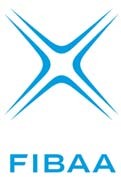 Description of Course Unit according to the ECTS User’s Guide 2021© FIBAA – December 2021Course unit titleDissertation ProposalCourse unit codePNE897Type of course unit (Compulsory, optional)CompulsoryLevel of course unit (according toEQF: first cycle Bachelor, second cycle Master)The Third Cycle of Doctoral Degree ProgramYear of study when the course unit is delivered(if applicable)2020 – 2021Semester/trimester when the course unit is delivered3rd – 6th Semester of Doctorate StudyNumber of ECTS credits allocated9.6 creditsName of lecturer(s)Prof. Dr. Tanti Handriana, S.E., M.Si.Dr. Indrianawati Usman, S.E., M.Sc.Dr. Sri Hartini, S.E., M.Si.Prof. Dr. Badri Munir Sukoco, S.E.,MBAProf. Dr. Anis Eliyana, S.E., M.Si.Dr. Ahmad Rizki Sridadi, SH., MM.Prof. Dr. Sri Wahyuni Astuti, S.E., M.Si.Dr. M. Madyan, S.E., M.Fin.Learning outcomes of the course unitStudents are able to develop a dissertation proposal by developing research in the fields of management and business.Mode of delivery (face-to-face, distance learning)Face-to-face Distance learning using AULA UNAIR (due to pandemic COVID-19 situation)Prerequisites and co-requisites (if applicable)Students have passed all theoretical courses.Course contentThe learning materials for this course are described in learning materials, including the followings:Preparing proposals through a tiered process starting from determining the research theme.Determining the state of the art.Creating research models and preparing proposals.Recommended or requiredreading and other learning resources/toolsThe references used in this course are scientific articles from reputable journals, books and references related to the topic of the dissertation.Planned learning activities and teaching methodsLecturesDiscussion or Work GroupPresentationLanguage of instructionEnglishIndonesiaAssessment methods and criteriaIn order to pass this course, the students are required to make a dissertation proposal and present it individually with the following assessment criteria:Individual presentation: 10%Dissertation proposal writing structure: 20%Dissertation proposal content: 60%Discussion: 10%